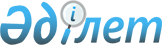 О внесении изменений и дополнений в решение городского маслихата от 13 декабря 2007 года N 5/34 "О городском бюджете на 2008 год"Решение Актауского городского маслихата N 6/49 от 18 февраля 2008 года. Зарегистрировано Управлением юстиции города Актау за N 11-1-78 от 11 марта 2008 года



       В соответствии с Бюджетным 
 Кодексом 
 Республики Казахстан, 
 Законами 
 Республики Казахстан "О местном Государственном Управлении в Республике Казахстан" от 23 января 2001 года N 148 и "О Республиканском бюджете на 2008 год" от 6 декабря 2007 года N 8-IV, городской маслихат 

РЕШИЛ:





     1. Внести в решение городского маслихата от 13 декабря 2007 года N 5/34 "О городском бюджете на 2008 год" (зарегистрировано N 11-1-72, опубликовано в газетах "Мангистау" от 27 декабря 2007 года N 213-214 и "Огни Мангистау" от 27 декабря 2007 года N 217-218) следующие изменения и дополнения:



      Пункт 1 изложить в следующей редакции:



      "Утвердить городской бюджет на 2008 год согласно приложению 1 в следующих объемах:



      1) доходы - 8 671 776 тысяч тенге, в том числе по:



      налоговым поступлениям - 6 487 351 тысяч тенге;



      неналоговым поступлениям - 269 567 тысяч тенге;



      поступлениям от продажи основного капитала - 676 950 тысяч тенге;



      поступлениям трансфертов - 1 237 908 тысяч тенге;



      2) затраты - 9 178 139 тысяч тенге;



      3) операционное сальдо - 506 363 тысяч тенге;



      4) чистое бюджетное кредитование - 0 тенге;



      5) сальдо по операциям с финансовыми активами - 51 900 тысяч тенге, в том числе приобретение финансовых активов -51 900 тысяч тенге;



      6) дефицит (профицит) бюджета - 558 263 тенге;



      7) финансирование дефицита (использование профицита)бюджета - 558 263 тенге.






      В пункте 2:



      в абзаце 1 цифру "8,9" заменить цифрой "18,7;



      в абзаце 4 цифру "7,1" заменить цифрой "13,9.



      Подпункт 4 в пункте 3 исключить.






      3. Пункт 4 изложить в новой редакции следующего содержания:






      4. Установить повышенные оклады (тарифные ставки) на 25% педагогическим работникам государственных организаций образования, медицинским и фармацевтическим работникам государственных организаций здравоохранения, работникам государственных организаций социального обеспечения, работникам государственных организаций культуры и спорта, работающим в аульной (сельской) местности.



      Дополнить пунктами 4-1, 4-2, 4-3, 4-4, 4-5,4-6 следующего содержания:



      4-1. Учесть, что в городском бюджете на 2008 год предусмотрены целевые текущие трансферты из республиканского бюджета на реализацию Государственной программы развития образования в Республике Казахстан на 2005-2010 годы в сумме 102 420 тысяч тенге, в том числе:



      на создание лингафонных и мультимедийных кабинетов в государственных учреждениях начального, основного среднего и общего среднего образования - 5 541 тысяч тенге;



      на внедрение системы интерактивного обучения в государственной системе начального, основного среднего и общего среднего образования - 96 879 тысяч тенге.



      4-2. Учесть, что в городском бюджете на 2008 год предусмотрены целевые текущие трансферты из республиканского бюджета на реализацию мероприятий в социальной сфере в связи с ростом размера прожиточного минимума:



      на выплату государственной адресной социальной помощи - 10 000 тысяч тенге;



      ежемесячного государственного пособия на детей до 18 лет - 13 500 тысяч тенге.



      4-3. Учесть, что в городском бюджете на 2008 год предусмотрены целевые трансферты и бюджетные кредиты по нулевой ставке вознаграждения (интереса) из республиканского бюджета на реализацию Государственной программы жилищного строительства на 2008-2010 годы в сумме 999 000 тысяч тенге, в том числе:



      на строительство жилья государственного коммунального жилищного фонда - 215 000 тысяч тенге;



      на кредитование бюджета города на строительство и приобретение жилья для работников организаций образования и здравоохранения, строительство которых реализуется в рамках проекта "100 школ и 100 больниц" - 200 000 тысяч тенге;



      на развитие и благоустройство инженерно-коммуникационной инфраструктуры - 584 000 тысяч тенге.



      4-4. Учесть, что в городском бюджете на 2008 год предусмотрены целевые трансферты из республиканского бюджета на развитие человеческого капитала в рамках электронного Правительства и обучение государственных служащих компьютерной грамотности в сумме 2 988 тысяч тенге, в том числе:



      на развитие человеческого капитала в рамках электронного Правительства - 463 тысяч тенге;



      на обучение государственных служащих компьютерной грамотности - 2 525 тысяч тенге".



      4-5. Учесть, что в городском бюджете на 2008 год предусмотрены целевые трансферты за счет средств областного бюджета на реализацию 1 этапа проекта "Школьные дворы" в сумме 320 000 тысяч тенге.



      4-6. Учесть, что в городском бюджете на 2008 год предусмотрено поступление от продажи квартир гражданам в сумме 300 000 тысяч тенге, по ранее полученному займу на строительство жилья по нулевой" ставке вознаграждения (интереса) в рамках реализации Государственной программы развития жилищного строительства в Республике Казахстан на 2005-2007 годы.



      Возвратные средства направить:



      50 000 тысяч тенге - на погашение займа из городского бюджета в областной бюджет;



      250 000 тысяч тенге - на строительство жилья по "нулевой" ставке вознаграждения (интереса), в рамках реализации Государственной программы развития жилищного строительства на 2008-2010 годы.






      Пункт 5 изложить в новой редакции следующего содержания:



      5. Утвердить резерв акимата города в сумме 33 000 тысяч тенге.



      В пункте 7 приложение 2 изложить в новой редакции, согласно приложению 2 к настоящему решению.






      2. Настоящее решение вводится в действие с 1 января 2008 года и подлежит официальному опубликованию.


      Председатель сессии         Секретарь городского  маслихата



      

"СОГЛАСОВАНО"":



      Начальник отдела экономики



      и бюджетного планирования



      __________________ А.Н.Ким



      18 февраля 2008 год




Приложение 1        



к решению городского маслихата



от 18 февраля 2008 года N№6/49



                      Городской бюджет на 2008 год






Приложение 2        



к решению городского маслихата



от 18 февраля 2008 года N№6/49



ПЕРЕЧЕНЬ БЮДЖЕТНЫХ ПРОГРАММ РАЗВИТИЯ ГОРОДСКОГО БЮДЖЕТА НА 2008 ГОД С РАЗДЕЛЕНИЕМ НА БЮДЖЕТНЫЕ ПРОГРАММЫ, НАПРАВЛЕННЫЕ НА РЕАЛИЗАЦИЮ БЮДЖЕТНЫХ ИНВЕСТИЦИОННЫХ ПРОЕКТОВ (ПРОГРАММ)



					© 2012. РГП на ПХВ «Институт законодательства и правовой информации Республики Казахстан» Министерства юстиции Республики Казахстан
				
ка-



те-



го-



рия

к



л



а



с



с

под-



класс


  1 .   ДОХОДЫ


1


Налоговые поступления



8 671 776


01

Подоходный налог

2

Индивидуальный подоходный налог

2 035 861

03

Социальный налог

1

Социальный налог

1 301 075

04

Hалоги на собственность

2 652 207

1

Hалоги на имущество

1 849 207

3

Земельный налог

475 266

4

Hалог на транспортные средства

327 710

5

Единый земельный налог

24

05

Внутренние налоги на товары, работы и услуги

359 452

2

Акцизы

61 560

3

Поступления за использование природных и других ресурсов

164 313

4

Сборы за ведение предпринимательской и профессиональной деятельности

08

Обязательные платежи, взимаемые за совершение юридически значимых действий и (или) выдачу документов уполномоченными на то государственными органами или должностными лицами

138 756

1

Государственная пошлина

138 756

2


Неналоговые поступления


269 567

01

Доходы от государственной собственности

36 365

1

Поступления части чистого дохода государственных предприятий

11 013

5

Доходы от аренды имущества,



находящегося в государственной



собственности

25 352

03

Поступления денег от проведения государственных закупок, организуемых государственными учреждениями,



финансируемыми из государственного бюджета

1 400

1

Поступления денег от проведения государственных закупок, организуемых государственными учреждениями, финансируемыми из государственного бюджета

1 400

04

Штрафы, пеня, санкции, взыскания, налагаемые государственными учреждениями, финансируемыми из государственного бюджета, а также содержащимися и финансируемыми из бюджета (сметы расходов) Национального Банка Республики Казахстан  

217 348

1

Штрафы, пеня, санкции, взыскания, налагаемые государственными учреждениями, финансируемыми из государственного бюджета, а также содержащимися и финансируемыми из бюджета (сметы расходов) Национального Банка Республики Казахстан  

217 348

06

Прочие неналоговые поступления

14 454

1

Прочие неналоговые поступления

14 454

3


Поступления от продажи основного капитала


676 950

01

Продажа государственного имущества, закрепленного за государственными учреждениями

300 000

1

Продажа государственного имущества, закрепленного за государственными учреждениями

300 000

03

Продажа земли и нематериальных активов

1

Продажа земли

344 971

2

Продажа нематериальных активов

31 979

4


Поступления трансфертов 


1 237 908

02

Трансферты из вышестоящих органов государственного управления

1 237 908

2

Трансферты из областного бюджета

Функ-



цио-



наль-



ная



гру-



ппа

Адми-



нис-



тра-



тор



бюд-



жет-



ных



про-



грамм

Программа

Наименование

сумма,



тыс. тенге


2.  ЗАТРАТЫ



9 178 139



1



Государственные услуги общего характера



144 664


112

Аппарат маслихата города

9 569

001

Обеспечение деятельности маслихата района (города областного значения)

9 569

122

Аппарат акима города

89 109

001

Обеспечение деятельности акима района ( города областного значения)

86 121

008

Обучение государственных служащих компьютерной грамотности

2 525

116

Развитие человеческого капитала в рамках электронного Правительства

463

123

Аппарат акима села Умирзак

9 258

001

Функционирование аппарата акима района в городе, города районного значения, поселка, аула (села), аульного (сельского) округа

9 258

452

Отдел финансов

25 903

001

Обеспечение деятельности Отдела финансов

12 524

003

Проведение оценки имущества в целях налогообложения

1 000

004

Организация работы по выдаче разовых талонов и обеспечение полноты сбора сумм от реализации разовых талонов

9 279

011

Учет, хранение, оценка и реализация имущества, поступившего в коммунальную собственность 

3 100

453

Отдел экономики и бюджетного планирования 

10 825

001

Обеспечение деятельности Отдела экономики и бюджетного планирования

10 825


2



Оборона



6 978


122

Аппарат акима города

6 978

005

Мероприятия в рамках исполнения всеобщей воинской обязанности

6 978


3



Общественный порядок, безопасность, правовая, судебная, уголовно-исполнительная деятельность



69 711


458

Отдел жилищно-коммунального хозяйства, пассажирского транспорта и автомобильных дорог 

69 711

021

Эксплуатация оборудования и средств по регулированию дорожного движения в населенных пунктах

69 711


4



Образование



4 634 363


464

Отдел образования 

4 546 284

001

Обеспечение деятельности отдела образования

12 812

003

Общеобразовательное обучение

3 209 858

004

Информатизация системы образования в государственных учреждениях образования района (города областного значения)

4 500

005

Приобретение и доставка учебников, учебно-методических комплексов для государственных учреждений образования района (города областного значения)

25 146

006

Дополнительное образование для детей 

139 115

007

Проведение школьных олимпиад, внешкольных мероприятий и конкурсов районного (городского) масштаба

10 885

009

Обеспечение деятельности организаций дошкольного воспитания и обучения

1 038 989

010

Внедрение системы интерактивного обучения в государственной системе начального, основного среднего и общего среднего образования

104 979

467

Отдел строительства

88 079

002

Развитие объектов образования

88 079


6



Социальная помощь и социальное обеспечение



318 929


123

Аппарат акима села Умирзак

301

003

Оказание социальной помощи нуждающимся гражданам на дому

301

451

Отдел занятости и социальных программ 

318 628

001

Обеспечение деятельности отдела занятости и социальных программ

34 002

002

Программа занятости

27 783

005

Государственная адресная социальная помощь

31 000

006

Жилищная помощь

11 299

007

Социальная помощь отдельным категориям нуждающихся граждан по решениям местных представительных органов

123 739

010

Материальное обеспечение детей-инвалидов, воспитывающихся и обучающихся на дому

2 177

011

Оплата услуг по зачислению, выплате и доставке пособий и других социальных выплат

696

012

Создание информационных систем

1 683

013

Социальная адаптация лиц, не имеющих определенного местожительства

28 683

014

Оказание социальной помощи нуждающимся гражданам на дому

38 932

016

Государственные пособия на детей до 18 лет

11 424

017

Обеспечение нуждающихся инвалидов обязательными гигиеническими средствами и предоставление услуг специалистами жестового языка, индивидуальными помощниками в соответствии с индивидуальной программой реабилитации инвалида

7 210


7



Жилищно-коммунальное хозяйство



2 850 538


123

Аппарат акима села Умирзак

12 903

008

Освещение улиц населенных пунктов

2 181

009

Обеспечение санитарии населенных пунктов

5 347

011

Благоустройство и озеленение населенных пунктов

5 375

467

Отдел строительства 

1 947 768

003

Строительство жилья

697 561

004

Развитие и обустройство инженерно-коммуникационной инфраструктуры 

616 000

005

Развитие объектов коммунального хозяйства

126 482

006

Развитие системы водоснабжения

506 225

007

Развитие объектов благоустройства

1 500

458

Отдел жилищно-коммунального хозяйства, пассажирского транспорта и автомобильных дорог

889 867

012

Функционирование системы водоснабжения и водоотведения

15 000

015

Освещение улиц в населенных пунктах

97 204

016

Обеспечение санитарии населенных пунктов

233 027

017

Содержание мест захоронений и захоронение безродных

9 064

018

Благоустройство и озеленение населенных пунктов

535 572


8



Культура, спорт, туризм и информационное пространство



257 449


455

Отдел культуры и развития языков 

240 812

001

Обеспечение деятельности отдела культуры и развития языков

4 912

003

Поддержка культурно-досуговой работы

195 565

006

Функционирование районных (городских) библиотек

40 335

456

Отдел внутренней политики 

6 538

001

Обеспечение деятельности отдела внутренней политики

6 538

465

Отдел физической культуры и спорта 

10 099

001

Обеспечение деятельности отдела физической культуры и спорта 

3 312

006

Проведение спортивных соревнований на районном (города областного значения) уровне

4 539

007

Подготовка и участие членов сборных команд района (города областного значения) по различным видам спорта на областных спортивных соревнованиях

2 248


9



Топливно-энергетический комплекс и недропользование



294 738


467

Отдел строительства 

294 738

009

Развитие теплоэнер-



гетической системы

294 738


10



Сельское, водное, лесное, рыбное хозяйство, особо охраняемые природные территории, охрана окружающей среды и животного мира, земельные отношения



11 532


462

Отдел сельского хозяйства 

2 037

001

Обеспечение деятельности отдела сельского хозяйства

2 037

463

Отдел земельных отношений 

9 495

001

Обеспечение деятельности отдела земельных отношений

8 781

006

Землеустройство, проводимое при установлении границ городов районного значения, районов в городе, поселков аулов (сел), аульных (сельских) округов

714


11



Промышленность, архитектурная, градостроительная и строительная деятельность



76 603


467

Отдел строительства 

6 972

001

Обеспечение деятельности отдела строительства

6 972

468

Отдел архитектуры и градостроительства 

69 631

001

Обеспечение деятельности отдела архитектуры и градостроительства

11 809

003

Разработка схем градостроительного развития территории района, генеральных планов городов районного (областного) значения, поселков и иных сельских населенных пунктов

57 822


12



Транспорт и коммуникации



338 121


458

Отдел жилищно-



коммунального хозяйства,



пассажирского транспорта



и автомобильных дорог 

338 121

022

Развитие транспортной инфраструктуры

208 025

023

Обеспечение функционирования автомобильных дорог

130 096


13



Прочие



173 374


453

Отдел экономики и бюджетного планирования

45 000

003

Разработка технико-



экономического обоснования



местных бюджетных



инвестиционных проектов



(программ) и проведение



его экспертизы

45 000

469

Отдел предпринимательства

82 741

001

Обеспечение деятельности отдела предпринимательства

4 757

003

Поддержка предпри-



нимательской деятельности

77 984

452

Отдел финансов

33 000

012

Резерв местного исполнительного органа района (города областного значения) 

33 000

458

Отдел жилищно-



коммунального хозяйства, пассажирского транспорта и автомобильных дорог 

12 633

001

Обеспечение деятельности отдела жилищно-коммунального хозяйства, пассажирского транспорта и автомобильных дорог

12 633


15



Трансферты



1 139


452

Отдел финансов

1 139

006

Возврат неиспользованных (недоиспользованных) целевых  трансфертов

1 139


3. ОПЕРАЦИОННОЕ САЛЬДО



-506 363



4. ЧИСТОЕ БЮДЖЕТНОЕ КРЕДИТОВАНИЕ



0



5. САЛЬДО ПО ОПЕРАЦИЯМ




С ФИНАНСОВЫМИ АКТИВАМИ



51 900


Приобретение финансовых активов

51 900

13

Прочие

51 900

452

Отдел финансов города

51 900

014

Формирование или увеличение уставного капитала юридических лиц

51 900


6. ДЕФИЦИТ БЮДЖЕТА



-558 263



7. ФИНАНСИРОВАНИЕ ДЕФИЦИТА БЮДЖЕТА



558 263


Функ-



цио-



наль-



ная



гру-



ппа

Адми-



нис-



тра-



тор



бюд-



жет-



ных



про-



грамм

Про-



гра-



мма

Наименование



Инвестиционные проекты





Инвестиционные проекты





Инвестиционные проекты





Инвестиционные проекты



4


Образование


467

Отдел строительства

002

Развитие объектов образования

7


Жилищно-коммунальное хозяйство


467

Отдел  строительства

003

Строительство жилья

004

Развитие и обустройство инженерно-коммуникационной инфраструктуры 

005

Развитие объектов коммунального хозяйства

006

Развитие системы водоснабжения

007

Развитие объектов благоустройства

9


Топливно-энергетический комплекс и недропользование


467

Отдел строительства

009

Развитие теплоэнергетической системы

12


Транспорт и коммуникации


458

Отдел жилищно-коммунального хозяйства, пассажирского транспорта и автомобильных дорог 

022

Развитие транспортной инфраструктуры



Инвестиционные программы





Инвестиционные программы





Инвестиционные программы





Инвестиционные программы



1


Государственные услуги общего характера


122

Аппарат акима города

008

Обучение государственных служащих компьютерной грамотности

116

Развитие человеческого капитала в рамках электронного Правительства

4


Образование


464

Отдел образования 

004

Информатизация системы образования в государственных учреждениях образования района (города областного значения)

6


Социальная помощь и социальное обеспечение


451

Отдел занятости и социальных программ 

012

Создание информационных систем
